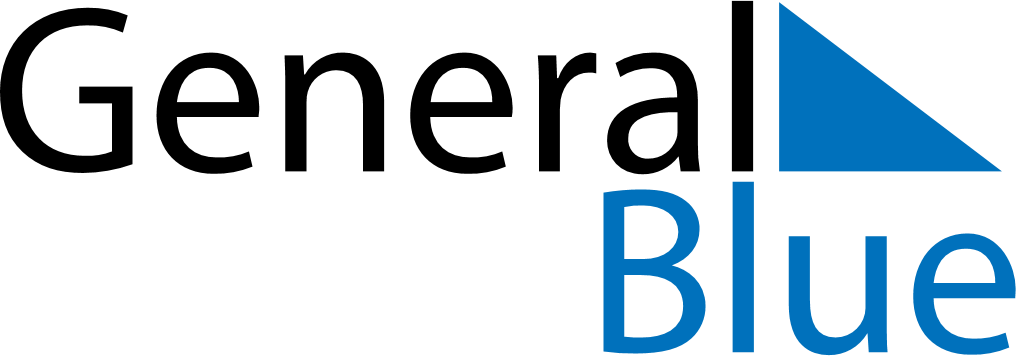 May 2021May 2021May 2021May 2021GreenlandGreenlandGreenlandMondayTuesdayWednesdayThursdayFridaySaturdaySaturdaySunday112345678891011121314151516Ascension Day1718192021222223Pentecost2425262728292930Whit Monday31